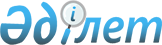 Об установлении квот на привлечение иностранной рабочей силы по приоритетному проекту международного транзитного коридора "Западная Европа - Западный Китай" на 2014 - 2015 годы и утверждении условий выдачи разрешений на привлечение иностранной рабочей силы для реализации приоритетного проекта международного транзитного коридора "Западная Европа - Западный Китай"Постановление Правительства Республики Казахстан от 23 сентября 2014 года № 1006.
      Правительство Республики Казахстан ПОСТАНОВЛЯЕТ:
      1. Установить квоту на привлечение иностранной рабочей силы по приоритетному проекту международного транзитного коридора "Западная Европа – Западный Китай" на 2014 – 2015 годы согласно приложению к настоящему постановлению.
      2. Утвердить прилагаемые условия выдачи разрешений на привлечение иностранной рабочей силы для реализации приоритетного проекта международного транзитного коридора "Западная Европа – Западный Китай".
      3. Настоящее постановление вводится в действие со дня его первого официального опубликования. Условия выдачи разрешений на привлечение иностранной рабочей
силы для реализации приоритетного проекта международного
транзитного коридора "Западная Европа – Западный Китай"
(заявитель – подрядные организации, задействованные в
реализации проекта международного транзитного коридора
"Западная Европа - Западный Китай")
      1. Документы, прилагаемые к заявлению на привлечение иностранной рабочей силы, представляемые работодателем либо уполномоченным им лицом в уполномоченный орган, на территории которого реализуется приоритетный проект, должны содержать:
      1) сведения о привлекаемых иностранных работниках с указанием фамилии, имени, отчества (в том числе латинскими буквами), даты рождения, гражданства, номера, даты и органа выдачи паспорта (документа, удостоверяющего личность), страны постоянного проживания, страны выезда, образования, наименования специальности, квалификации (должности) в соответствии с применяемыми в Республике Казахстан квалификационным справочником должностей руководителей, специалистов и других служащих, типовыми квалификационными характеристиками должностей руководителей, специалистов и других служащих организаций, единым тарифно-квалификационным справочником работ и профессий рабочих, тарифно-квалификационными характеристиками профессий рабочих и государственным классификатором Республики Казахстан 01-99 "Классификатор занятий", утверждаемыми уполномоченным органом по труду;
      2) нотариально заверенные переводы (копии, если документ заполнен на государственном или русском языках) документов об образовании, легализованных в установленном законодательством Республики Казахстан порядке, за исключением случаев, предусмотренных вступившими в силу международными договорами Республики Казахстан;
      3) информацию о трудовой деятельности работника (при наличии квалификационных требований по стажу работы по соответствующей профессии) с приложением письменного подтверждения о трудовой деятельности работника на официальном бланке работодателя, у которого ранее работник работал, или иных подтверждающих документов, признаваемых в Республике Казахстан;
      4) нотариально заверенную выписку из договора, свидетельствующего об участии в реализации приоритетного проекта, либо копию с предъявлением оригинала для сверки (для подрядных и субподрядных организаций).
      2. Въезд иностранных работников осуществляется при соблюдении условий, предусмотренных статьей 35 Закона Республики Казахстан от 22 июля 2011 года "О миграции населения".
      3. Иностранные работники, на которых получены разрешения по 3 и 4 категориям, не могут направляться в командировку на предприятия, в организации, находящиеся на территории других административно-территориальных единиц.
      4. Иные условия привлечения иностранной рабочей силы, не урегулированные настоящими условиями, регламентируются Правилами и условиями выдачи разрешений иностранному работнику на трудоустройство и работодателям на привлечение иностранной рабочей силы, утвержденными постановлением Правительства Республики Казахстан от 13 января 2012 года № 45 "Об утверждении Правил установления квоты на привлечение иностранной рабочей силы в Республику Казахстан, Правил и условий выдачи разрешений иностранному работнику на трудоустройство и работодателям на привлечение иностранной рабочей силы и о внесении изменения в постановление Правительства Республики Казахстан от 19 июня 2001 года № 836 "О мерах по реализации Закона Республики Казахстан от 23 января 2001 года "О занятости населения". Квота на привлечение иностранной рабочей силы по приоритетному проекту международного транзитного коридора "Западная Европа – Западный Китай" на 2014 – 2015 годы
					© 2012. РГП на ПХВ «Институт законодательства и правовой информации Республики Казахстан» Министерства юстиции Республики Казахстан
				
Премьер-Министр
Премьер-Министр
Республики Казахстан
Республики Казахстан
К. Масимов
К. Масимов
№
п/п
Заявитель (компания)
Место реализации (область)
Квота (чел.)
Категория
Квота (чел.)
Категория
Квота (чел.)
Категория
Квота (чел.)
Категория
Квота (чел.)
Категория
Срок реализации
I
II
III
IV
Всего
1
2
3
4
5
6
7
8
9
1.
Кызылординский филиал Корпорация "Исан"
Кызылординская
1
2
3
2010-2015 г.
2.
Филиал компании "ROUGHTON INTERNATIONAL LIMITED" (РОУГТОН ИНТЕРНЭЙШНЭЛ ЛИМИТЕД) в Республике Казахстан
Кызылординская
1
2
2
5
2010-2015 г.
3.
Филиал частной компании с ограниченной ответственностью "Swedish National Road Consulting Aktiebolag" (Сюдишь Национал Роад Консалтинг Актиболаг) в городе Астана
Алматинская
1
1
4
5
11
2010-2015 г.
4.
Филиал Акционерного общества "Dongsung Engineering Co., Ltd" (Донгсонг инжиниринг Ко., Лтд) в городе Алматы
Кызылординская, Алматинская
1
2
6
9
18
2010-2015 г.
5.
Алматинский филиал Акционерного общества "Тодини Коструциони Дженарали С.п.А."
Алматинская
3
8
50
45
106
2010-2015 г.
6.
Товарищество с ограниченной ответственностью "СП "Сине Мидас Строй"
Кызылординская, Алматинская
1
5
45
72
123
2010-2015 г.
7.
Кызылординский филиал открытого акционерного общества "Евро-Азиатская строительная корпорация "EVRASCON"
Кызылординская, Южно-Казахстанская, Алматинская
1
8
48
57
114
2010-2015 г.
8.
Филиал Акционерного общества "ОХЛ ЖС" в Республике Казахстан
Алматинская
1
5
27
21
54
2010-2015 г.
9.
Филиал СОВМЕСТНОЕ ПРЕДПРИЯТИЕ АКЦИОНЕРНОЕ ОБЩЕСТВО "ДОГУШ ИНШААТ ВЕ ТИДЖАРЕТ АНОНИМ ШИРКЕТИ" И ФИЛИАЛ АКЦИОНЕРНОЕ ОБЩЕСТВО "ГЮЛЬСАН ИНШААТ САНАЙИ ТУРИЗМ НАК.ВЕ ТИДЖ."
Алматинская
2
6
58
73
139
2010-2015 г.
10
Филиал акционерного общества "KCC Engineering & Construction Co., Ltd" (KCC Проектирование и строительство);
Жамбылская
1
2
15
1
19
2010-2015 г.
11
Филиал общества с ограниченной ответственностью "Совместное Предприятие Аккорд Окан" в Казахстане (г. Кызылорда) и Филиал открытого акционерного общества "Строительно-Промышленная Инвестиционная Корпорация Аккорд" в городе Шымкент
Кызылординская, Южно-Казахстанская
1
3
18
21
43
2010-2015 г.
12
Казахстанский филиал акционерного общества с ограниченной ответственностью "Sinohydro Corporation Limited"
Южно-Казахстанская
1
5
13
18
37
2010-2015 г.
13
Представительство Акционерного общества закрытого типа Строительная фирма "Дена Рахсаз"
Южно-Казахстанская
1
2
14
13
30
2010-2015 г.
14
Представительство "SMEC INTERNATIONAL PTY LIMITED" (СМЭК ИНТЕРНЭШНЛ ПТИ ЛИМИТЕД) в городе Алматы
Южно-Казахстанская
1
1
3
5
2010-2015 г.
15
Казахстанский филиал Акционерного общества "Салини Коструттори С.п.А."
Кызылординская
1
5
8
14
2010-2015 г.
Всего
Всего
18
48
305
350
721
2010-2015 г.